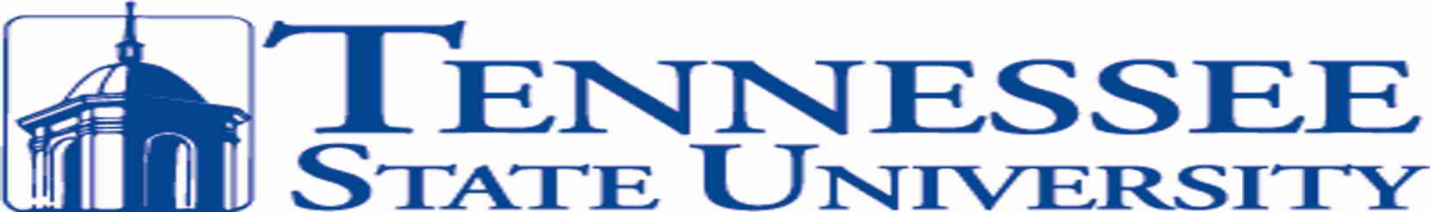 POLICE DEPARTMENTDAILY CRIME LOGJANUARY 2016Date /TimeReportedComplaint #TSU - MPDLocationOffense ClassificationDate/TimeOccurredItems(s) Stolen Found/LostStatus1/3/16 030716-TSU-001202700 W. Heiman St.Driving Under the Influence1/3/16 0233Personal InjuryOPEN1/3/16 190516-TSU-001583238 W. Heiman StBurglary12/20/15 1200 -1/3/16 1900Phillips 40” Black Smart TVOPEN1/9/16 203016 TSU 007562830 W. Heiman StBurglary2/29/15-1/6/16 1830-220040 Inch SANYO TVOPEN1/12/16 144316 TSU 010293024 W. Heiman StBurglary12/14/15-1/10/16 1800FoodOPEN1/12/16 155916 TSU 01030MNPD 16-37631    3238 W. Heiman StBurglary1/3/16 180032 in Insignia TV &TV tableOPEN01/25/2016 13:4516-TSU-022573400 Alameda StreetTheft01/24/2016 09:50Grey nike jogger pantsOPEN